OFERTA SPECJALNA Przejazdy na podstawie legitymacji uprawniającej do ulgi 50% dla jednostek sfery budżetowej (UUT-50) § 1.	UprawnieniOsoby, dla których pracodawca (lub inny podmiot) wykupił uprawnienie do ulgowych przejazdów, na podstawie legitymacji (H-1096).§ 2.	Zakres i obszar ważnościOsoby wymienione w § 1 mogą nabyć bilety z ulgą 50%:jednorazowe,okresowe odcinkowe imienne miesięczne i kwartalne.2.	Oferta ma zastosowanie przy przejazdach w pociągach uruchamianych przez Koleje Śląskie przewidzianych w rozkładzie jazdy, z wyłączeniem pociągów o charakterze komercyjnym.3.	Bilety z oferty można nabyć na przejazd w jedną stronę lub „tam i z powrotem”.§ 3.	Warunki stosowaniaBilety jednorazowe oraz odcinkowe miesięczne można nabyć:w kasach biletowych, w biletomatach, w internetowych i/lub mobilnych kanałach sprzedaży – najwcześniej na 30 dni przed dniem wyjazdu lub pierwszym dniem ważności biletu imiennego miesięcznegow pociągu u personelu pokładowego oraz za pośrednictwem aplikacji mobilnej SkyCash na warunkach określonych w Regulaminie usługi Bilet elektroniczny 
w Kolejach Śląskich (Regulamin SkyCash-KŚ) wyłącznie w dniu wyjazdu.Bilety odcinkowe imienne kwartalne można nabyć w kasach biletowych najwcześniej 
na 30 dni przed pierwszym dniem ważności biletu imiennego kwartalnego.Ulgę 50% stosuje się na podstawie legitymacji wskazanej w umowie, ważnej w dniu przejazdu. Osoba odbywająca przejazd na podstawie biletu okresowego odcinkowego imiennego przed rozpoczęciem pierwszego przejazdu zobowiązana jest wpisać czytelnie w sposób trwały (w miejscu przeznaczonym na bilecie), swoje imię i nazwisko oraz numer dokumentu potwierdzającego tożsamość.Do przejazdów na podstawie biletu imiennego uprawniona jest tylko ta osoba, której dane zostały na nim zamieszczone. Bilet bez wpisania danych, o których mowa wyżej jest nieważny.W razie stwierdzenia podczas kontroli, że z biletu okresowego odcinkowego imiennego korzysta osoba inna niż na nim wskazana, KŚ uznaje bilet za nieważny, a osobę 
tę traktuje jak podróżnego bez ważnego biletu.§ 4.	OpłatyOpłatę za przewóz osób ustala się według cen biletów z taryfy podstawowej zamieszczonej w Taryfie przewozowej (TP-KŚ), z zastosowaniem ulgi określonej w § 2 ust. 1.Tabela 1. Bilety jednorazowe z ulgą 50%Tabela 2. Bilety odcinkowe miesięczne imienne z ulgą 50%Tabela 3. Bilety kwartalne odcinkowe imienne z ulgą 50%§ 5.	Zmiana umowy przewozu / zwrot należności za biletZmiany umowy przewozu w zakresie przejazdu poza stację przeznaczenia, drogą inną oraz terminu wyjazdu można dokonać na warunkach określonych w § 8 i 10 Taryfy przewozowej (TP-KŚ), w § 12 ust. 4 Regulaminu przewozu osób, zwierząt i rzeczy przez Koleje Śląskie (RPO-KŚ). Zwrotu należności za poświadczony częściowo niewykorzystany bilet jednorazowy dokonuje punkt odprawy prowadzący sprzedaż biletów z tej oferty na podstawie oryginału biletu przekazanego przez podróżnego bez potrącenia odstępnego, 
w terminie trzech miesięcy od dnia przejazdu lub w drodze pisemnej reklamacji skierowanej do przewoźnika na zasadach określonych w § 22 RPO-KŚ.Zwrotu należności za poświadczony częściowo niewykorzystany bilet okresowy dokonuje punkt odprawy prowadzący sprzedaż biletów z tej oferty na podstawie oryginału biletu przekazanego przez podróżnego po potrąceniu 10% odstępnego, 
w terminie trzech miesięcy od dnia przejazdu lub w drodze pisemnej reklamacji skierowanej do przewoźnika na zasadach określonych w § 22 RPO-KŚ.Za całkowicie niewykorzystany bilet zwrócony przed rozpoczęciem terminu ważności zwraca się zapłaconą należność, po potrąceniu 10% odstępnego, z zastrzeżeniem 
§ 13 ust. 10 RPO-KŚ oraz § 15 ust. 11 RPO-KŚPrzejście do pociągu innego przewoźnika nie jest dozwolone, z zastrzeżeniem 
§ 7 ust. 4 TP-KŚ.§ 6.	InneW sprawach nieuregulowanych w niniejszych warunkach stosuje się odpowiednie postanowienia:Regulaminu przewozu osób, zwierząt i rzeczy przez Koleje Śląskie (RPO-KŚ),Taryfy przewozowej (TP-KŚ),dostępnych na stronie internetowej www.kolejeslaskie.com. Wzór legitymacji H-1096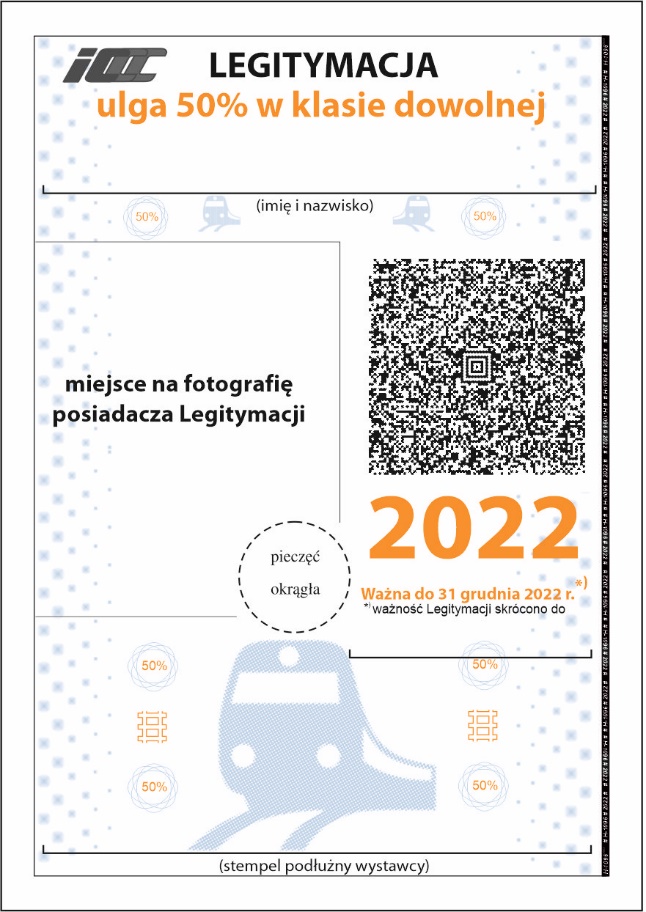 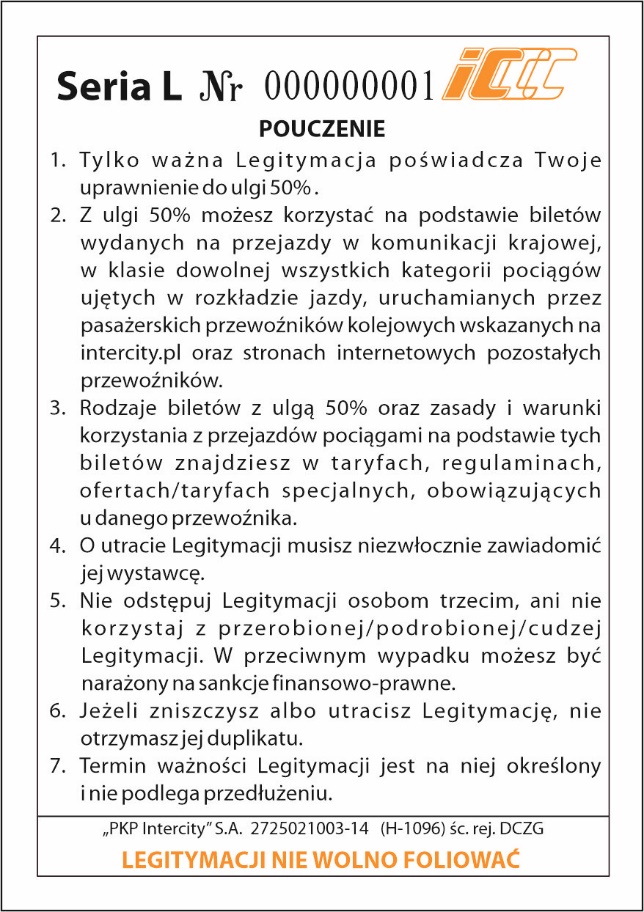 Za 
odległośćCeny biletóww kmw złotych (brutto)do 52,50 6 - 103,00 11 - 154,00 16 - 204,50 21 - 255,00 26 - 305,50 31 - 356,00 36 - 407,00 41 - 457,50 46 - 508,50 51 - 559,00 56 - 609,50 61 - 7010,00 71 - 8010,50 81 - 9011,50 91 - 10012,25 101 - 12013,75 121 - 14014,50 141 - 16016,00 161 - 18016,50 181 - 20017,50 201 - 22018,00 221 - 24018,50 241 - 26019,00 261 - 28019,50 281 - 32020,00 321 - 36020,50 361 - 40021,00 401 - 50021,50 Za 
odległośćtam i z powrotemw jedną stronęZa 
odległośćCena 
bruttoCena 
bruttow kmw złotychw złotychdo 555,0027,506 - 1064,0032,0011 - 1587,0043,5016 -  20100,0050,0021 - 25111,0055,5026 - 30122,0061,0031 - 35127,0063,5036 - 40141,0070,5041 - 45154,0077,0046 - 50161,0080,5051 - 60167,0083,5061 - 70176,0088,0071 - 80181,0090,5081 - 90186,0093,0091 - 100189,0094,50101 - 140190,8095,40141 - 240194,0097,00Za 
odległośćtam i z powrotemw jedną stronęZa 
odległośćCena 
bruttoCena 
bruttow kmw złotychw złotychdo 5125,0062,506 - 10150,0075,0011 - 15210,00105,0016 -  20250,00125,0021 - 25275,00137,5026 - 30299,00149,5031 - 35315,00157,5036 - 40355,00177,5041 - 45375,00187,5046 - 50395,00197,5051 - 60405,00202,5061 - 70425,00212,5071 - 80450,00225,0081 - 90455,00227,5091 - 100465,00232,50101 - 120470,00235,00121 - 140475,00237,50141 - 240480,00240,00